                                                             Ředitelství Základní školy T.G.Masaryka v Praze 12  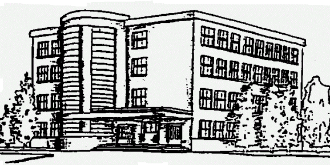                                                                   sídlo: Praha 4 – Modřany, Modřanská 1375/10a                                                                                                              tel./fax 241773132,  tel. 241773192, 241774914                                                                                 e-mailová adresa : skola@zstgm-praha.cz                                                                                                   www.zstgm-praha.czFormulář pro oznamování protiprávního jednáníOznamovatel Povinný subjekt (na koho oznámení směřuje)Vztah k povinnému subjektu (zaměstnanec, firma, obchodní partner, volený orgán, …)Text oznámení:Chci – nechci být  zpětně kontaktován.Jméno:Příjmení:Datum narození:Adresa:E-mail:Telefon: